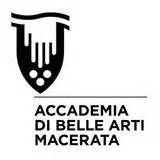 AL DIRETTOREACCADEMIA DI BELLE ARTIMACERATA__ SOTTOSCRITT__ ______________________________________________________________________________DOCENTE TEMPO INDETERMINATO  (T.  I.)      DOCENTE TEMPO DETERMINATO     (T. D.) DELL’INSEGNAMENTO DI _________________________________________________________________________IN SERVIZIO PRESSO QUESTA ACCADEMIA DI BELLE ARTI                                                                      D I C H I A R ADI RIPRENDERE SERVIZIO IN DATA      _____________________________________________________DALL’ASSENZA PER MALATTIA   DAL    ________________________AL____________________________________________________________LUOGO E DATA_________________________FIRMA